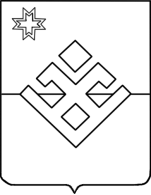 ПОСТАНОВЛЕНИЕАдминистрации муниципального образования «Норьинское»  от  16 декабря  2020 года                                                                              №  47                                                            с. НорьяО  местах  расположения  площадок  для возможного безопасного запуска пиротехнической       продукции    на территории муниципального образования «Норьинское» 	В целях предупреждения пожаров, получения травм людей в период подготовки и проведения новогодних праздников Администрация муниципального образования «Норьинское» ПОСТАНОВЛЯЕТ:        1. Определить следующие места расположения площадок для возможного безопасного запуска пиротехнической продукции:        1.1. с. Норья: площадка перед магазином Малопургинского РайПО;        1.2. д. Кулаево: хоккейная коробка на ул. Школьная, 22а;        1.3. д. Сизяшур: площадка перед СК д. Сизяшур;        1.4. д. Горд Шунды: площадка перед магазином Малопургинского РайПО.       2. Опубликовать настоящее постановление на официальном сайте муниципального образования «Норьинское» и разместить на информационных стендах.     3. Контроль над исполнением настоящего постановления оставляю за собой. Глава муниципального образования   «Норьинское»                                                                                       Н.Г. Зайцев